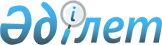 Қазақстан Республикасының жер заңнамасына сәйкес пайдаланылмайтын Зеренді ауданының ауыл шаруашылығы мақсатындағы жерлерге жер салығының базалық мөлшерлемелерін арттыру туралы
					
			Күшін жойған
			
			
		
					Ақмола облысы Зеренді аудандық мәслихатының 2018 жылғы 16 ақпандағы № 19-154 шешімі. Ақмола облысының Әділет департаментінде 2018 жылғы 1 наурызда № 6445 болып тіркелді. Күші жойылды - Ақмола облысы Зеренді аудандық мәслихатының 2022 жылғы 30 наурыздағы № 17-119 шешімімен.
      Ескерту. Күші жойылды - Ақмола облысы Зеренді аудандық мәслихатының 30.03.2022 № 17-119 (алғашқы ресми жарияланған күнінен кейін күнтізбелік он күн өткен соң қолданысқа енгізіледі) шешімімен.
      "Салық және бюджетке төленетін басқа да міндетті төлемдер туралы (Салық кодексі)" 2017 жылғы 25 желтоқсандағы Қазақстан Республикасы Кодексінің 509 бабына сәйкес, Зеренді аудандық мәслихаты ШЕШІМ ҚАБЫЛДАДЫ:
      1. Қазақстан Республикасының жер заңнамасына сәйкес пайдаланылмайтын Зеренді ауданының ауыл шаруашылығы мақсатындағы жерлерге жер салығының базалық мөлшерлемелері он есеге арттырылсын.
      2. Осы шешім Ақмола облысының Әділет департаментінде мемлекеттік тіркелген күнінен бастап күшіне енеді және ресми жарияланған күнінен бастап қолданысқа енгізіледі.
      "КЕЛІСІЛДІ"
      2018 жылғы "16" ақпан
      2018 жылғы "16" ақпан
					© 2012. Қазақстан Республикасы Әділет министрлігінің «Қазақстан Республикасының Заңнама және құқықтық ақпарат институты» ШЖҚ РМК
				
      Сессия төрағасы,аудандық мәслихаттың хатшысы

Қ.Ауғалиев

      Зеренді ауданыныңәкімі

М.Мұстафин

      "Қазақстан Республикасы Қаржыминистірлігінің Мемлекеттік кірістеркомитеті Ақмола облысы бойыншаМемлекеттік кірістер департаментініңЗеренді ауданы бойыншаМемлекеттік кірістер басқармасы"республикалық мемлекеттікмекемесінің басшысы

Ж.Шәймерденов
